Ms. CoughlanSET: 1st Class: Ms. Donna McGeeWeeks 3 & easter Break: Finish work in folders.Mon.Print or type: Cloze: Spring Cleaning.                         ORCopy Book:Make your own Cloze about Spring Cleaning. First draw an empty word bank at the top of your page and three empty boxes for three small pics on the left-hand side. Next write a sentence underneath each pic box and highlight or colour keywords in these sentences. Now write these keywords into your word bank. Then draw a picture to match and finally write all sentences with the key words from the word bank in the middle of your page. Well done!!Question Time: Read the story and decide which sentence is First, Second, Third.1.Suzanne was in her bedroom thinking about what she should wear to school that day. She chose a pair of yellow jeans and a white tank top. She put them on and looked into the mirror.Suzanne put on the jeans and the tank top. (Is this sentence 1st/2nd/3rd?)Suzanne chose jeans and a tank top. (Is this sentence 1st/2nd/3rd?)Suzanne looked into the mirror. (Is this sentence 1st/2nd/3rd?)2 Brian and Bruce went fishing with their father They rented a boat with a motor. In the middle of the lake the motor stopped running. They paddled the boat back to the shore.They paddled the boat to shore. (Is this sentence 1st/2nd/3rd?)They rented a boat. (Is this sentence 1st/2nd/3rd?)The motor stopped running. (Is this sentence 1st/2nd/3rd?)3. A dog and a cat were under a tree. The cat ran up the tree and the dog could not follow. The dog barked until a man came out of a house and chased the dog away.The dog barked. The cat ran up the tree.The man came out of a house. 4. David was asked by his father to clean the garage. David went to the garage and opened the door. He picked up all of the boxes and swept the floor. After every part of the garage was clean, he went into the house.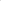 David went to the garage. David picked up the boxes and swept the floor. David was asked to clean the garage.	5. It was six o'clock and time to eat. Mother and father came home from work, and the family sat down to eat roast chicken. When they finished, everyone helped clean the table.Everyone helped clean the table. Mother and father came home. The family sat down to eat. TuePrint: Complete and scan/photo Wordsearch: Easter                      ORCopy Book:Make your own Easter wordsearch. List 10 Easter words and hide them in a 10x10 grid. Use a ruler to make the boxes for the letters. Question Time: Name as many things as you can think of that are...yellow and are vegetablesinsects and can stingon a farm and lay eggslarge and can flycold liquids and can be drankround and can bouncefull of numbers and can be readsnacks and are saltysmall and made of metaltools and are sharpgreen and grow under watergames and are played with cardsutensils and can open thingscold and can meltsweet and can be chewedmade of cloth and can be wornhot liquids and can be dranksquare and are found in a classroomdesserts and are coldpets and live in a cageWed.Print, play, colour and scan/photo:Four in a row – new word list on the last page of Two Little frogs.                       ORCopy Book:Play a game of x and o’s in your copy. Use nouns from a page of your favourite book instead of writing x and o. Remember to use two different coloured pencil crayons. Question TimeLaura left school before Holly. Who left school last? Christy won the contest last year, but Cindy won this year. Who won the contest after Christy? Travis borrowed the book before Chris. Who borrowed the book first? Yesterday comes before today. What day comes after today?The sun shone all day today and the moon will shine after the sun. What will shine after the sun? A dog was chasing a cat that was chasing a mouse. What was chasing a cat? Jeffrey went to the library to check out a book, and on his way home he stopped at the chemist. Where did Jeffrey go last?Teri went to work before Jill Ann. Who went to work first? My brother learned to skate before my cousin. Who learned to skate before my cousin? Becky finished the dishes after Susan. Who finished before Becky?Thurs.Type these sentences: 1. I mix milk and eggs. 2. My Dad made a swing for me. 3. I am doing a sum.Then type them out again but make them longer each time.                       ORCopy Book: Write these sentences in neat handwriting.1. I mix milk and eggs. 2. My Dad made a swing for me. 3. I am doing a sum.Then write them out again but make them longer each time. Question TimeA tree, a bush and a shrub all have               Checkers, marbles and a jump rope are all               Necklace, bracelet and earrings and are all                 Beef, pork chops and hamburgers are Knife, axe and scissors are all	                     Run, walk and skip are all	                    A rose, a daisy and a tulip are all	                    Hat, bat and cat all	A boat, a ship and a canoe can all                  A slide, a swing and monkey bars are all     FriType and list words that have     -aw     -ow     -au     -oa                      ORCopy Book: Draw four columns or four squares with a ruler on a new page for listing words that have     -aw     -ow     -au     -oaQuestion Time